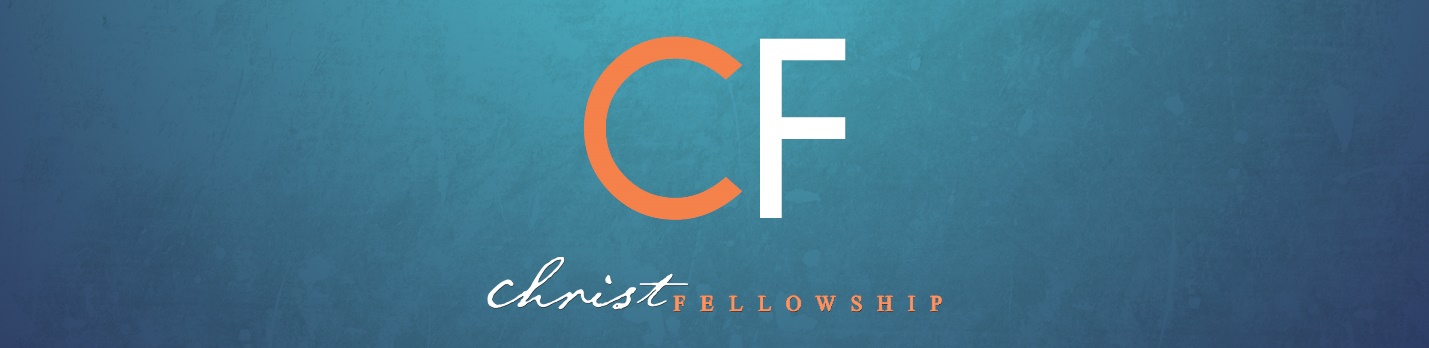 Worship Set List4.15.18_____________________________________________________________In Jesus’ Nameby Lakewood ChurchOnly King Foreverby Elevation WorshipWho You Say I Amby HillsongOh How I Need Youby All Sons And DaughtersNo One Higherby North Point